1. PielikumsTRAUKSMES CĒLĒJA ZIŅOJUMA VEIDLAPAADRESĀTSNorādiet institūciju/organizāciju, kurai adresējat šo ziņojumuPĀRKĀPUMA APRAKSTSSniedziet Jūsu rīcībā esošo informāciju par iespējamo pārkāpumu. Miniet konkrētus faktus vai apstākļus, kas par to liecina (piemēram, datums, vieta, kur iespējamais pārkāpums tika novērots), iesaistītās fiziskās vai juridiskās personas, iesaistīto personu amati. Norādiet, vai Jūsu rīcībā ir kādi pierādījumi (piemēram, dokumenti, fotogrāfijas, e-pasta sarakste)INFORMĀCIJAS GŪŠANAS VEIDS (SAISTĪBA AR DARBU)Jūsu saistība ar organizāciju, kurā ir novērots iespējamais pārkāpums (atzīmējiet atbilstošo): strādāju organizācijā, par kuru ziņoju (man ar to ir līgumattiecības/ieņemu tur amatu/esmu ar to dienesta attiecībās)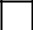 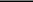  pildu darba pienākumus organizācijā, par kuru ziņoju, bet man ar to nav līgumattiecību (piemēram, sniedzu pakalpojumu, bet līgums ir ar citu organizāciju) sniedzu pakalpojumu organizācijai par kuru ziņoju  iespējamo pārkāpumu novēroju, dibinot tiesiskās attiecības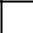 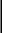 cita saistība (norādiet, kāda) ___________________________________________NORĀDIET, KĀDU KAITĒJUMU JŪSU MINĒTAIS IESPĒJAMAIS PĀRKĀPUMS IR RADĪJIS VAI VAR RADĪT SABIEDRĪBAS INTERESĒM1 (KĀDĀM) UN KURIEM SABIEDRĪBAS PĀRSTĀVJIEM4. Vai par pārkāpumu esat ziņojis iepriekš(atzīmējiet atbilstošo, sniedziet nepieciešamos komentārus) nē, šī ir pirmā ziņošanas reize jā, ziņoju savā darbavietā, izmantojot iekšēju trauksmes celšanas mehānismu jā, ziņoju citai institūcijai (norādiet, kurai_______________) jā, vērsos gan savā darbavietā, gan citā institūcijācita informācija _________________________________________________________KomentāriPIELIKUMĀNorādiet ziņojumam pievienotos dokumentus, kas, Jūsuprāt, apstiprina iespējamo pārkāpumu. Ja norādījāt, ka par šo pārkāpumu esat ziņojis iepriekš, pievienojiet sniegto atbildi, ja tāda bijusi1.2.3...ZIŅAS PAR IESNIEDZĒJUVārds, uzvārds, personas kodsKontaktinformācija (adrese, e-pasts, telefons, e-adrese vai cita informācija, kur sazināties ar Jums, tostarp nosūtīt atbildi)Ziņošana tikai par personīgu interešu aizskārumu nav uzskatāma par trauksmes celšanu.IESNIEGŠANAS DATUMSIesniedzot trauksmes cēlēja ziņojumu, espiekrītu manu personas datu apstrādei (ziņojuma reģistrācijai, norādīto ziņu pārbaudei un atkārtotai saziņai ar mani);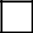 apliecinu, ka ziņojumā norādīto informāciju uzskatu par patiesu; apzinos, ka par apzināti nepatiesu ziņu sniegšanu mani var saukt pie normatīvajos aktos noteiktās atbildības.Ja mans ziņojums netiek atzīts par trauksmes cēlēja ziņojumu: piekrītu, ka manu ziņojumu turpmāk izskata kā fiziskās personas iesniegumu (tas nozīmē, vispārīgā kārtībā un man nav paredzētas aizsardzības garantijas)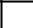 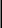 nepiekrītu, ka manu ziņojumu turpmāk skata kā fiziskās personas iesniegumu________________________________ (paraksts)Aizpilda institūcija/organizācijaIesnieguma reģistrācijas datums _________________ Nr.__________INFORMĀCIJA PAR TURPMĀKO SAZIŅU:triju dienu laikā pēc tam, kad pieņemts lēmums par Jūsu iesnieguma atzīšanu par trauksmes cēlēja ziņojumu, Jums tiks nosūtīta atbilde par pieņemto lēmumu (izmantojot Jūsu ziņojuma 6. punktā norādīto kontaktinformāciju);ja nepieciešams trauksmes cēlēja ziņojuma izskatīšanai, ar Jums var sazināties, lai iegūtu papildu informāciju;ja Jūsu iesniegums tiks atzīts par trauksmes cēlēja ziņojumu, kompetentā institūcija par tā izskatīšanas gaitu Jūs informēs divu mēnešu laikā no dienas, kad Jūsu iesniegums atzīts par trauksmes cēlēja ziņojumu;neskaidrību gadījumā Jūs varat sazināties ar kompetentās institūcijas kontaktpersonu trauksmes celšanas jautājumos